ЦЕНТРАЛЬНАЯ ИЗБИРАТЕЛЬНАЯ КОМИССИЯРЕСПУБЛИКИ ТАТАРСТАНП О С Т А Н О В Л Е Н И Ег. КазаньО назначении дополнительных выборов депутата Государственного Совета Республики Татарстан пятого созыва по Мелекесскому одномандатному избирательному округу №18В соответствии со статьями 10, 23, 71 Федерального закона «Об основных гарантиях избирательных прав и права на участие в референдуме граждан Российской Федерации», статьями 90, 91, 104 Избирательного кодекса Республики Татарстан и на основании постановления Государственного Совета Республики Татарстан от 25 сентября 2015 г.                                       №816-V ГС «О досрочном прекращении полномочий депутата Государственного Совета Республики Татарстан Бестолкова Владимира Ивановича» Центральная избирательная комиссия Республики Татарстан                         п о с т а н о в л я е т:1. Назначить дополнительные выборы депутата Государственного Совета Республики Татарстан пятого созыва по Мелекесскому одномандатному избирательному округу №18 на 27 марта 2016 года.2. Опубликовать настоящее постановление в газетах «Республика Татарстан» и «Ватаным Татарстан» и разместить на сайте Центральной избирательной комиссии Республики Татарстан.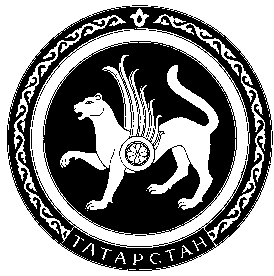 26 декабря 2015 г.№ 78/998ПредседательЦентральной избирательной комиссииРеспублики ТатарстанЭ.С.ГубайдуллинСекретарьЦентральной избирательной комиссииРеспублики ТатарстанН.П.Борисова